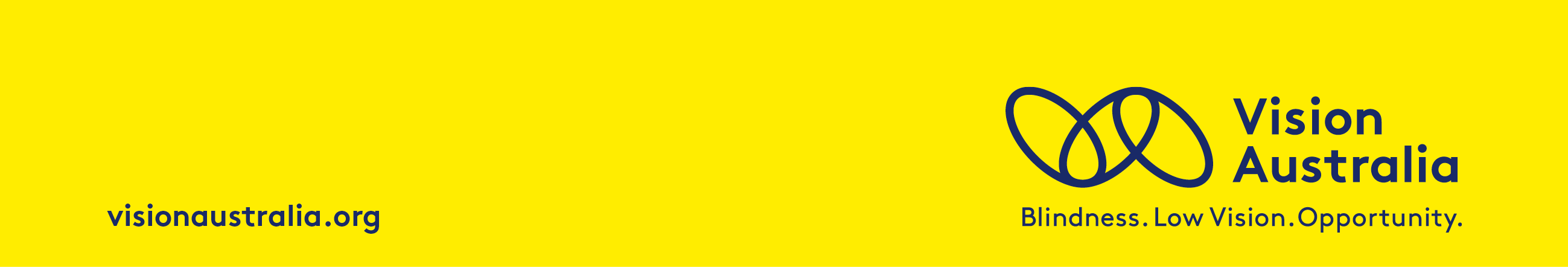 Tertiary ReadyTertiary Ready designed for young people who are blind or have low vision aged 14 to 18 years old who wish to enter tertiary education. The program is available across Australia, as all sessions take place online. Running for 6 weeks between May 21 to June 4 2024, with a post-course Zoom meeting in the week commencing June 11, the program has been designed to support your child build the confidence they need to discover new information to make choices about their future.The 2024 programTertiary Ready simulates a real tertiary environment by combining online and virtual components. 		Students will listen to lectures, discuss topics with their peers, navigate an online learning system and complete assignments.Tertiary education is a big transition for students, and Vision Australia recognises the need for young 	people to develop an awareness of their individual needs when making this transition.Participants will complete the course with a better knowledge of what tertiary education will mean for   	them, and a plan of how to achieve their goals. Key dates Registrations close: Friday March 29 2024Program starts: Week commencing May 6 2024 Individual sessions: Will be booked between participant and Vision Australia service providers Group sessions: Tuesday May 21 2024: 7.00pm - 8:30pm (AEDT)Tuesday May 28 2024: 7.00pm - 8:30pm (AEDT)Tuesday June 4 2024: 7.00pm - 8:30pm (AEDT)Program ends: Week commencing June 11 2024Visit us online to your child enrol now 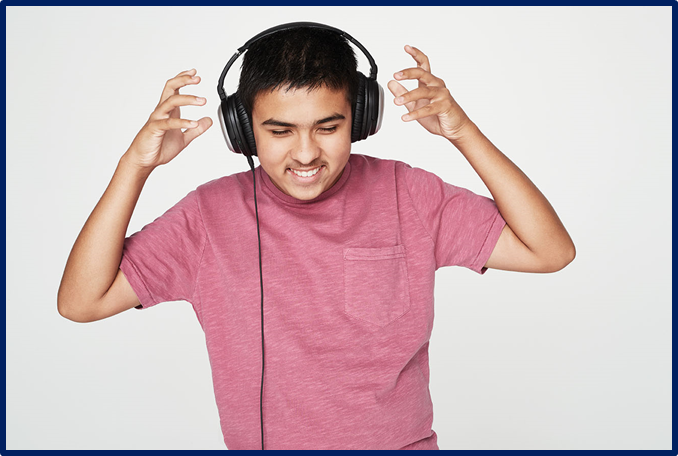 Amish, Vision Australia client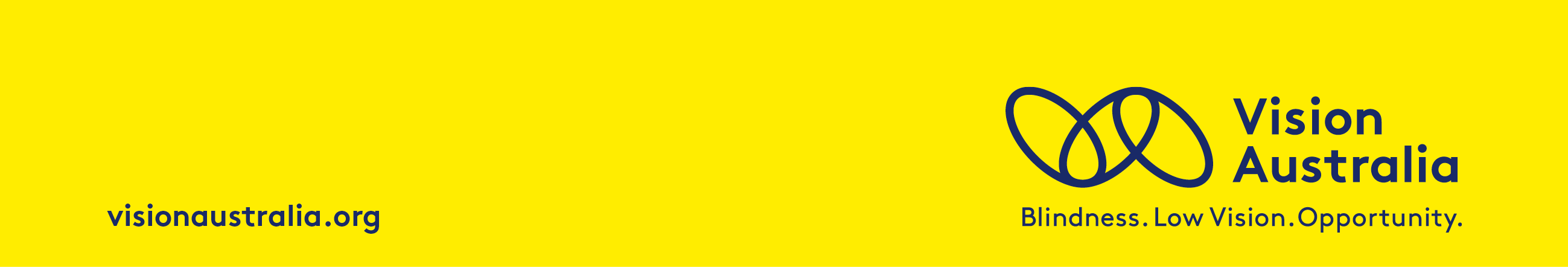 Course Structure Pre-course: Weeks commencing May 6 and May 13, 2024.Students begin the program with individual sessions with service providers to discuss their ownindividual needs around the tertiary environment. The following will take place after school hours in the weeks of May 6 and May 13 2024. They will include:90-minute meeting with Primary Service Provider: This session determines overall goals as well as goals specific to the Tertiary Ready program. The participant will also discussorganisational, travel, technology and time management skills.45-minute meeting with Adaptive Technology Specialist. This session discusses the participants individual needs regarding technology and the use of the online system created for the program.Group program: 90-minute group Zoom sessions for 3 weeksThese meetings include lecture and discussion components. Participants register via an online Learning Management System (LMS), where they can complete assignments, access meetings, 		connect with 	other participants and discover additional components.Participants are given three assignments, one for each week of the program, which they are expected to complete outside of group time and submit in the LMS. Post course: Week commencing June 11, 20241-hour session with Primary Service Provider to reflect on the program and set future goals to ensure tertiary success. It is highly recommended that participants follow up the program with 15 hours of allied health services, individualised to each participant’s goals.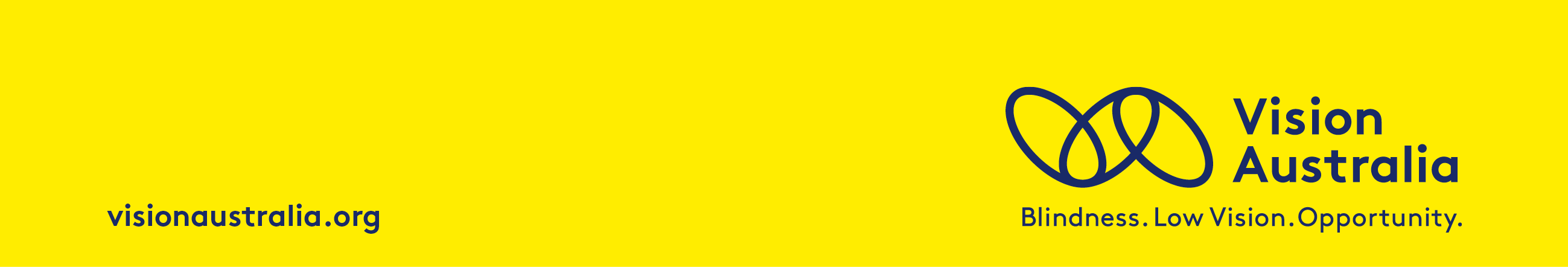 Time Commitment The program is designed to be completed outside of school hours. In addition to individual and group sessions, participants are expected to complete assignments individually and in a group.Program DeliveryThe program is delivered by Vision Australia service providers by Telehealth (via Zoom). The primary service provider is typically an occupational therapist but can be from another discipline depending on your child’s needs.Students are supported throughout the program by the Tertiary Ready staff and Adaptive Technology Helpdesk. Vision Australia offers 2 free office hours where participants can join a zoom meeting to ask questions or receive assistance on their assignments. CostThe cost to participate in Tertiary Ready can be funded through your NDIS plan under NDIS Item 		Code: 15_056_0128_1_3. The minimum cost for the program is $1,285.18, and it is highly recommended that all participants have 	funding for additional follow-up hours to support any learning outcomes.To enrol your young person into Tertiary Ready and begin to prepare them for their future, visit us online today.Visit us online to enrol your child now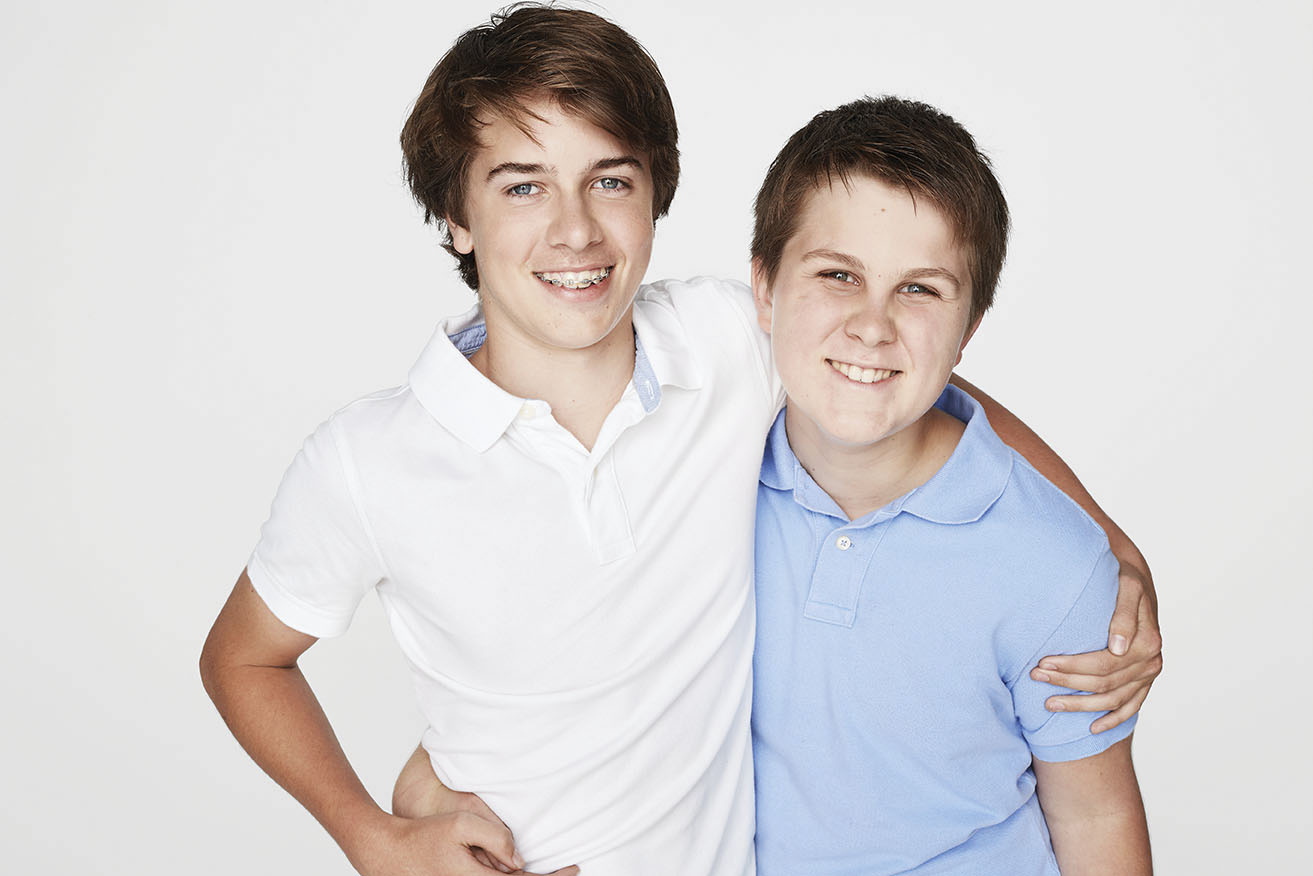 